Plastic Clever Penrith Survey of Single-Use Plastic 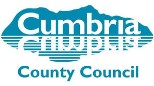 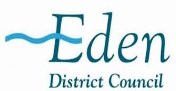 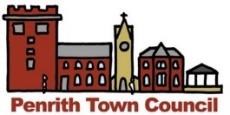 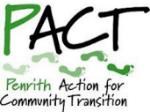 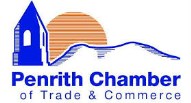 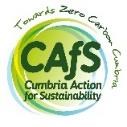 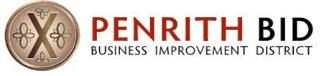 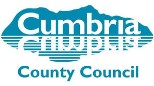 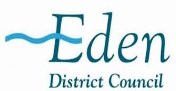 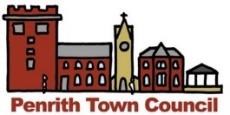 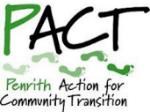 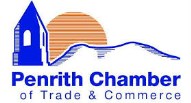 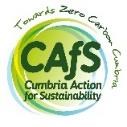 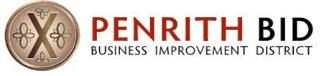 We’re collecting the following information as part of an initiative supported by Penrith Town Council together with other local civic and community organisations, aiming to developing a ‘Plastic Clever’ strategy for Penrith to significantly reduce our dependence on disposable single-use plastic. ‘Plastic Clever’ is a coordinated local response to the growing realisation about the true extent of damage we’re doing to land and oceans through plastic pollution. Please answer those questions relevant to your organisation and where you’re willing to share your information. Your support is greatly appreciated. Name of Retailer / Business / Organisation: ……………………………………………………………….. Bags (retail organisations): What types of bags do you currently offer shoppers? How are bags provided? Automatically to all shoppers:    Yes / No 	 	 	Only on request:    Yes / No Do you currently offer shoppers any alternatives to bags?    Yes /No (e.g. surplus cardboard boxes, etc.) What other single-use plastic items do you widely use, either offered to customers or used by staff? *if appropriate please also indicate figures for polystyrene cartons Who is mainly responsible for making decisions on your packaging / materials? Local management / business owner:    Yes / No Regional / national management, e.g. HQ office:    Yes / No Suppliers:    Yes / No What are the main factors influencing decisions on your packaging / materials? Please provide further details as appropriate: Have you already made any recent changes to reduce single-use plastic? 	Yes / No Please provide further details as appropriate: What are the main barriers you face in moving away from single-use plastic? Please provide further details as appropriate: Do you currently have any recycling facilities at your shop / premises?    Yes / No Please provide further details as appropriate: To what extent have customers or staff already raised concerns with your organisation about the environmental impacts of single-use plastic? Do you currently offer any incentives to customers / staff to reduce single-use plastic, for instance discounts or loyalty points?    Yes / No Please provide further details as appropriate: Would you be willing to collaborate with others in Penrith to help find viable and sustainable alternatives to disposable single-use plastic packaging?    Yes / No Would you be willing to be part of a bulk buy group in Penrith for certain types of non-plastic packaging, if competitive pricing could be agreed for sustainable alternatives?   Yes / No Do you have any further suggestions for steps your business / organisation or others in Penrith could take to help reduce the single-use plastic waste generated in our area? Please provide further details as appropriate: Many thanks! Yes / No Estimated Weekly Quantity Unit Purchase Cost to Retailer Unit Charge to Customer (if any) Single-use plastic bags Reusable ‘bags for life’ Paper bags Yes / No Estimated Weekly Quantity Unit Purchase Cost for Retailer Unit Charge to Customer (if any) Bottles Stirrers Cutlery Cups Lids Takeaway cartons* Sauce sachets Pens Others Yes / No Comments Cost Suitability / ease of use Environmental impact Other factors Never Rarely Sometimes Often Very Often customers staff 